IRPET - Istituto Regionale per la Programmazione Economica della ToscanaVilla La Quiete alle Montalve - Via Pietro Dazzi, 1 - 50141 - Firenze - ITALIAE-mail: ufficio.protocollo@irpet.it          Pec: protocollo.irpet@postacert.toscana.it 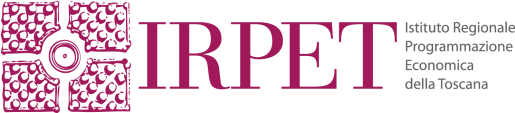 RICHIESTA DI ACCESSO AI DOCUMENTI AMMINISTRATIVI(c.d. ACCESSO DOCUMENTALE)(art. 25 della legge 7 agosto 1990, n. 241 e successive modifiche ed integrazioni)AL	Ufficio protocollo	Area/Servizio ……………………………………………………..………… (ufficio che detiene i dati, le informazioni o documenti, come                                                                                                                     indicato nella sezione “Amministrazione trasparente”)La/Il sottoscritta/o COGNOME * ______________________________________________________ NOME * __________________________________________________Nata/o il *_______________________________ residente in *___________________________________________________________________________ prov. * (______)Via/Piazza ___________________________________________________________________________________________________________________________ n. _____________e-mail _______________________________________________________________________________________________________________________indirizzo di posta elettronica certificata _________________________________________________________________________________tel. _____________________________________________ ai sensi e per gli effetti degli articoli 22 e ss. della legge 241/1990 e ss.mm.ii, Consapevole delle sanzioni penali, nel caso di dichiarazioni non veritiere, di formazione e/o uso di atti falsi, di cui all’art. 76 del D.P.R. 28 dicembre 2000 n. 445CHIEDEo	l’esibizione;o	l’estrazione di copia;o	l’esame ed estrazione di copia autentica (1)del/dei seguente/i documento/i:……………………………………………………………………………………………………………………………………………………………………………..……………… (2): per la seguente motivazione :……………………………………………………………………………………………………………………………………………………………………………..………………mediante (compilare solo in caso di richiesta di copie):o	Consegna al sottoscritto richiedente;o	Consegna al Sig.____________________________________________________________autorizzato dal sottoscritto a svolgere ogni attività connessa alla richiesta di accesso ivi compreso il ritiro dei documenti (ex art. 30 del D.P.R. 28 dicembre 2000 n. 445);o	Trasmissione tramite il servizio postale al seguente indirizzo:_________________________________________________________________________________________________________________________________________;o	Trasmissione al seguente indirizzo di  posta elettronica certificata:_________________________________________________________ (3).Luogo e data ___________________________________________		Firma leggibile ________________________________________								(La firma non deve essere autenticata)(Si allega copia del documento di identità)* dati obbligatori(1) Il rilascio di dati o documenti in formato elettronico, con le modalità previste dalla normativa in materia di amministrazione digitale, o cartaceo è gratuito, salvo il rimborso del costo effettivamente sostenuto e documentato dall’amministrazione per la riproduzione su supporti materiali;(2) Si prega di indicare gli estremi del documento (es. numero e data; numero di protocollo) e qualsiasi altro elemento che ne consenta l’identificazione;(3) inserire l’indirizzo PEC presso il quale si chiede venga inviato il riscontro alla presente istanza.Informativa sul trattamento dei dati personali forniti con la richiesta di accesso (ai sensi dell’art. 13 del D.Lgs. 196/2003)Il Codice in materia di protezione dei dati personali, disposto dal decreto legislativo 30 giugno 2003, n. 196, garantisce che il trattamento dei dati personali si svolga nel rispetto dei diritti e delle libertà fondamentali, nonché della dignità dell’interessato, con particolare riferimento alla riservatezza, all’identità personale e al diritto alla protezione dei dati personali.Ai sensi dell'art. 13 del D.Lgs. n. 196/03 si informa che:a) I dati saranno acquisiti, trattati e conservati da IRPET, nel rispetto di quanto stabilito dal Codice in materia di protezione dei dati personali, esclusivamente per l'espletamento delle finalità istituzionali dell’Istituto.b) Il conferimento dei dati personali è obbligatorio, in quanto l'eventuale rifiuto di fornire i propri dati personali potrebbe comportare il mancato espletamento degli adempimenti necessari e delle procedure amministrative di gestione dell’istanza. c) Il trattamento è effettuato dagli incaricati autorizzati con l'osservanza di ogni misura cautelativa della sicurezza e della riservatezza dei dati, nel rispetto della normativa in materia. I dati personali potranno essere comunicati ad altri soggetti pubblici e/o privati unicamente in forza di una disposizione di legge o di regolamento che lo preveda. c) Al soggetto interessato sono comunque riconosciuti i diritti di cui all'art. 7 del decreto legislativo n. 196 del 2003, da esercitarsi mediante richiesta rivolta al responsabile del trattamento.Il Titolare del trattamento è l'IRPET, via Pietro Dazzi, 1, 50141 Firenze, tel. 055-459111, fax 055-4591240, e-mail info@irpet.it. Il Responsabile del trattamento è il dirigente del Servizio Attività amministrative e finanziarie.